Questions from Nov 2012 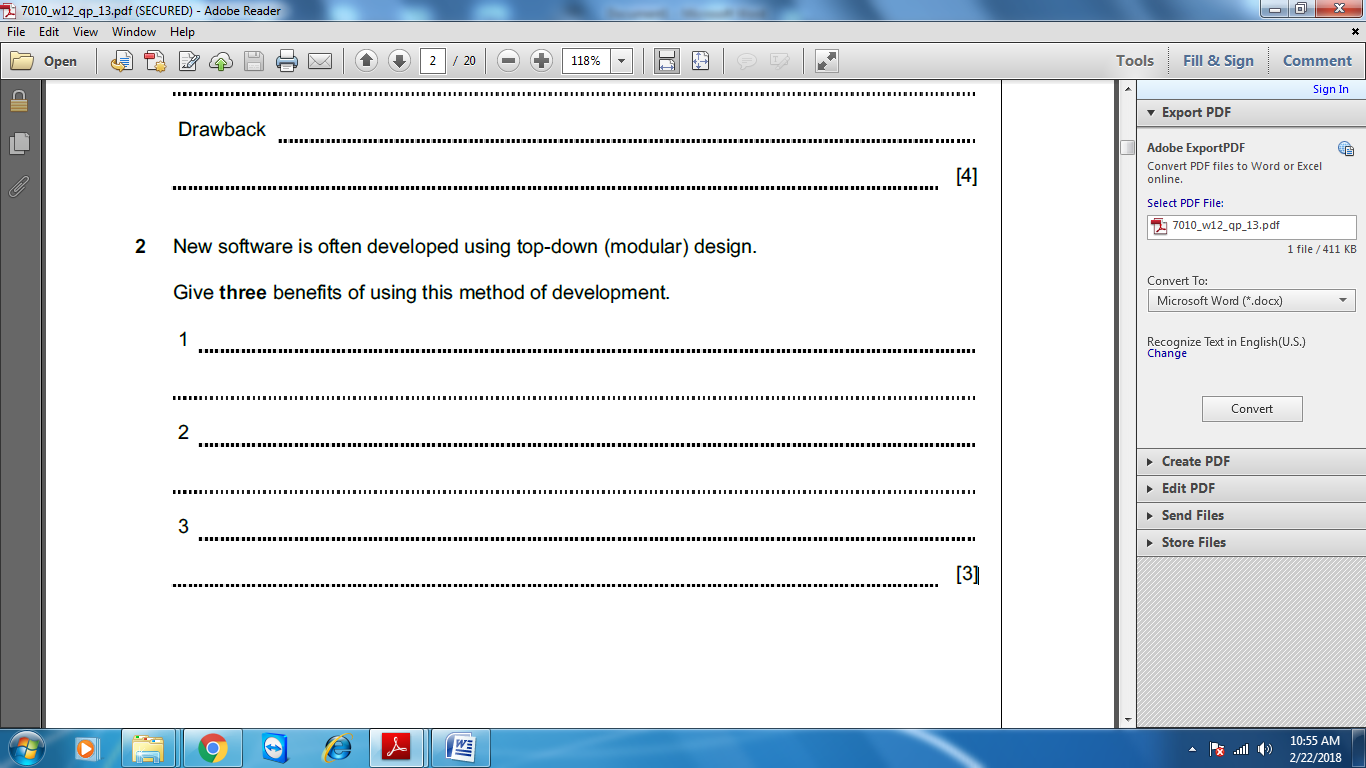 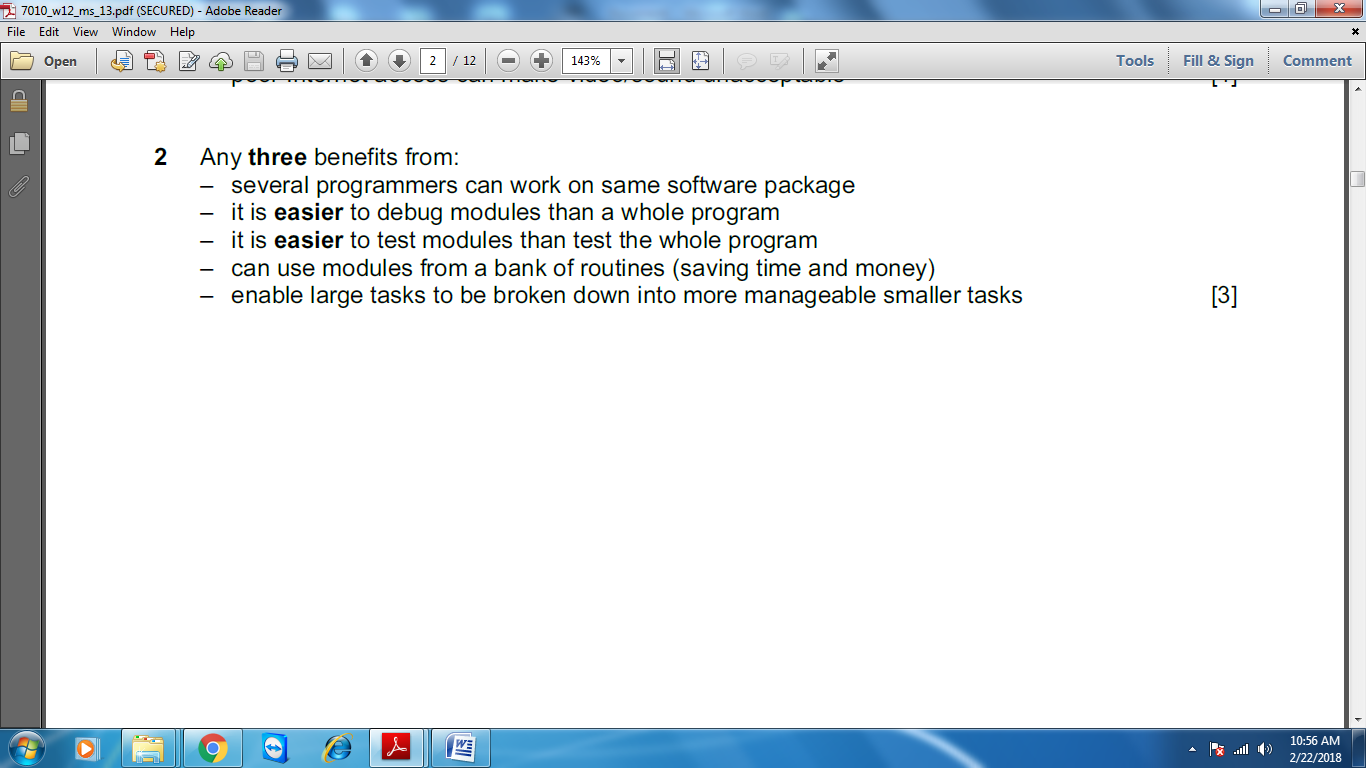 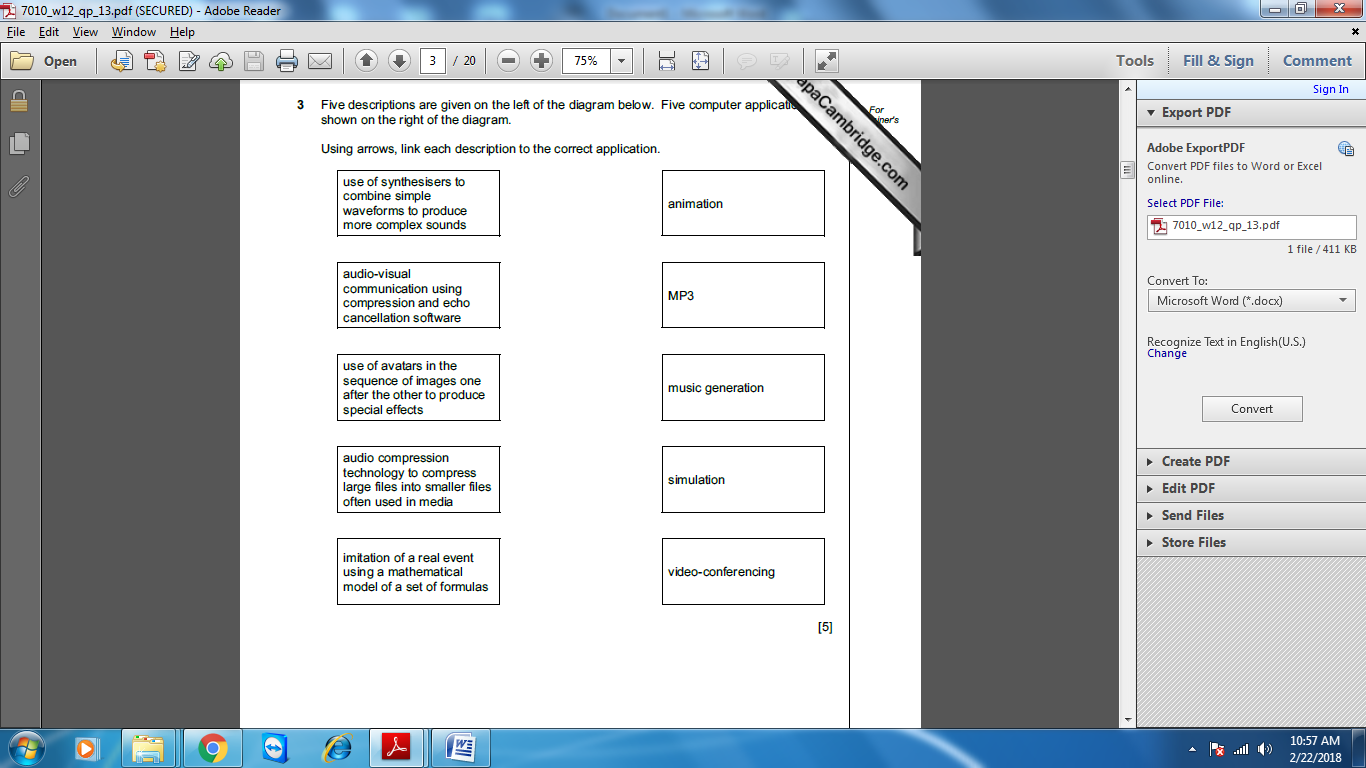 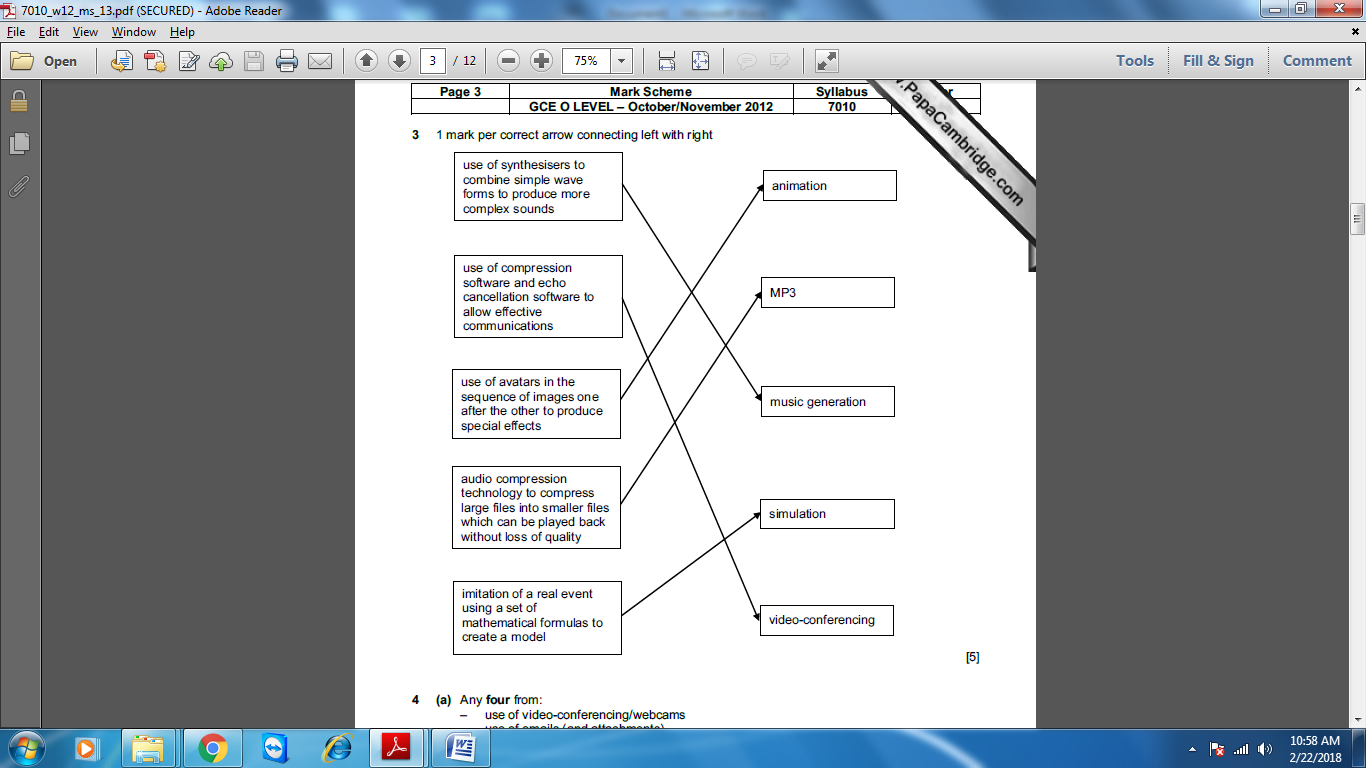 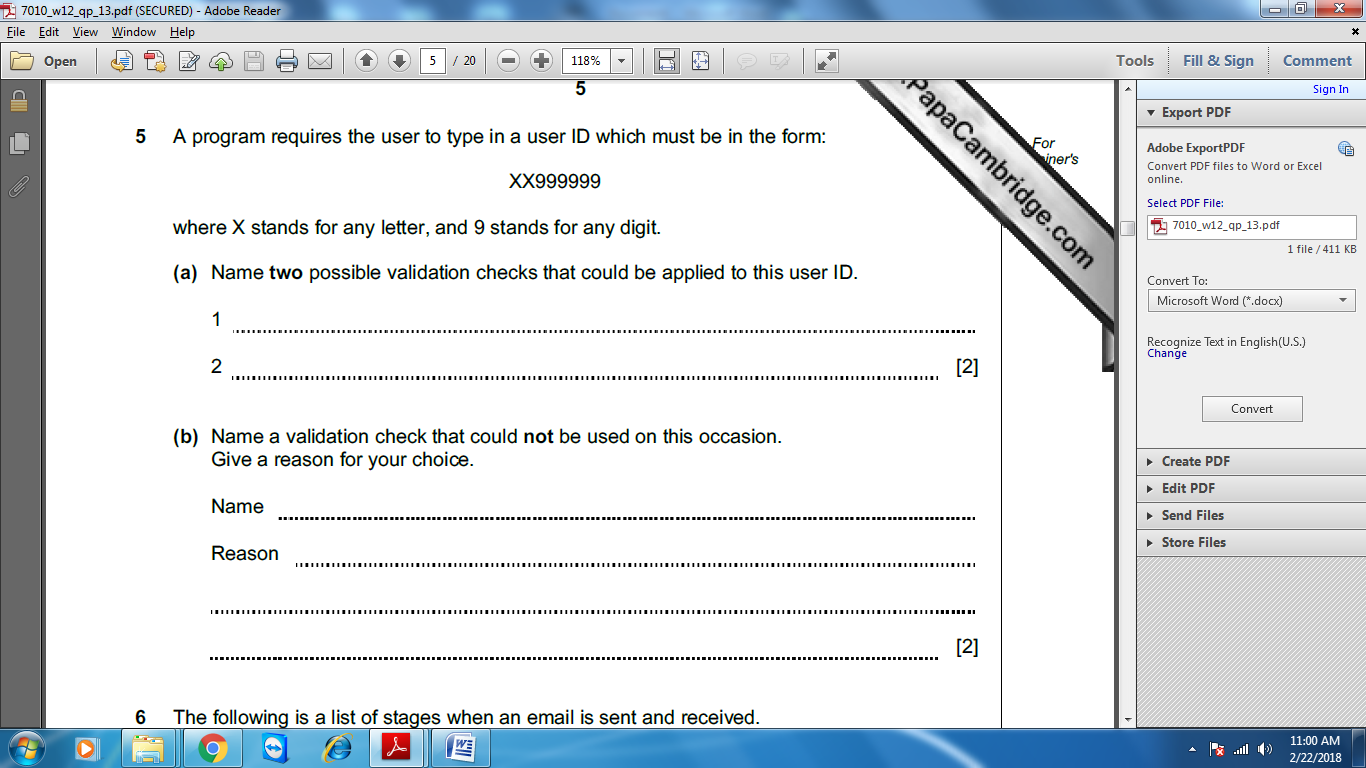 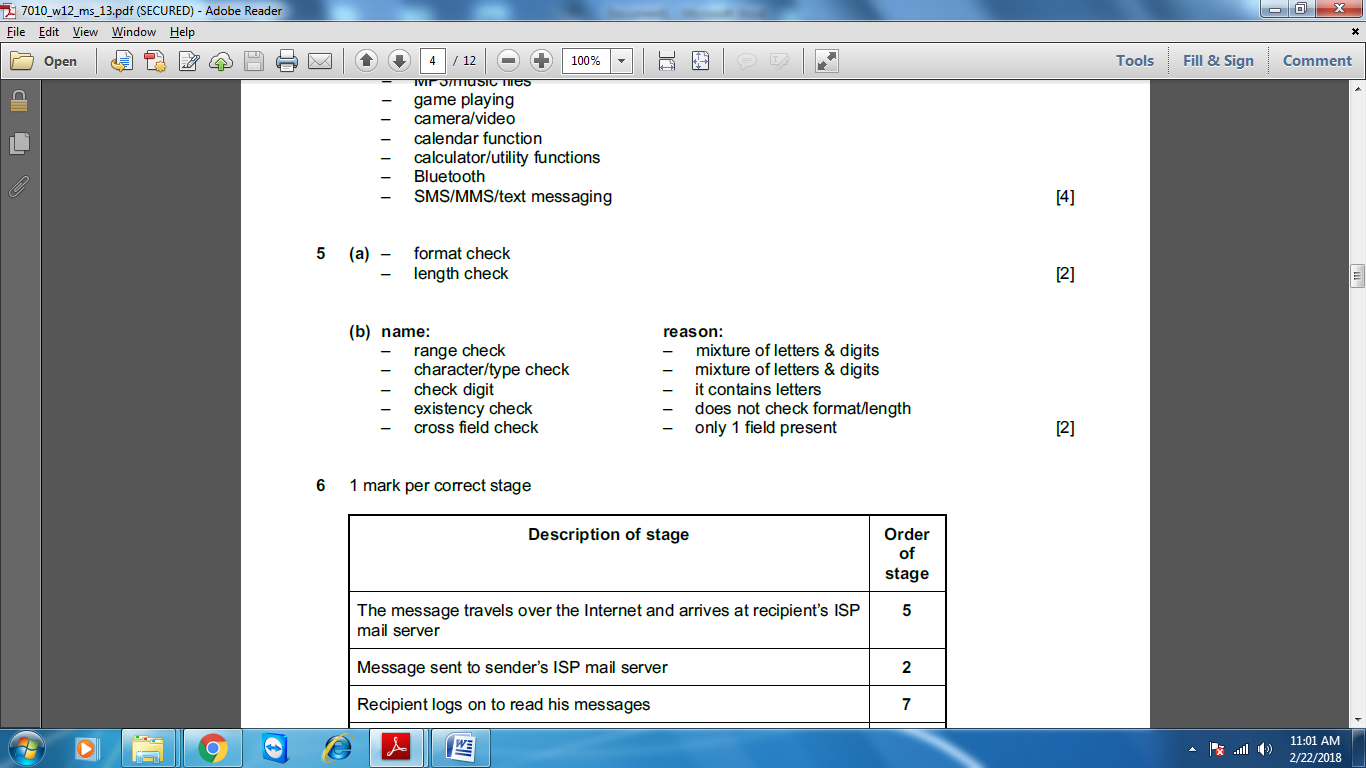 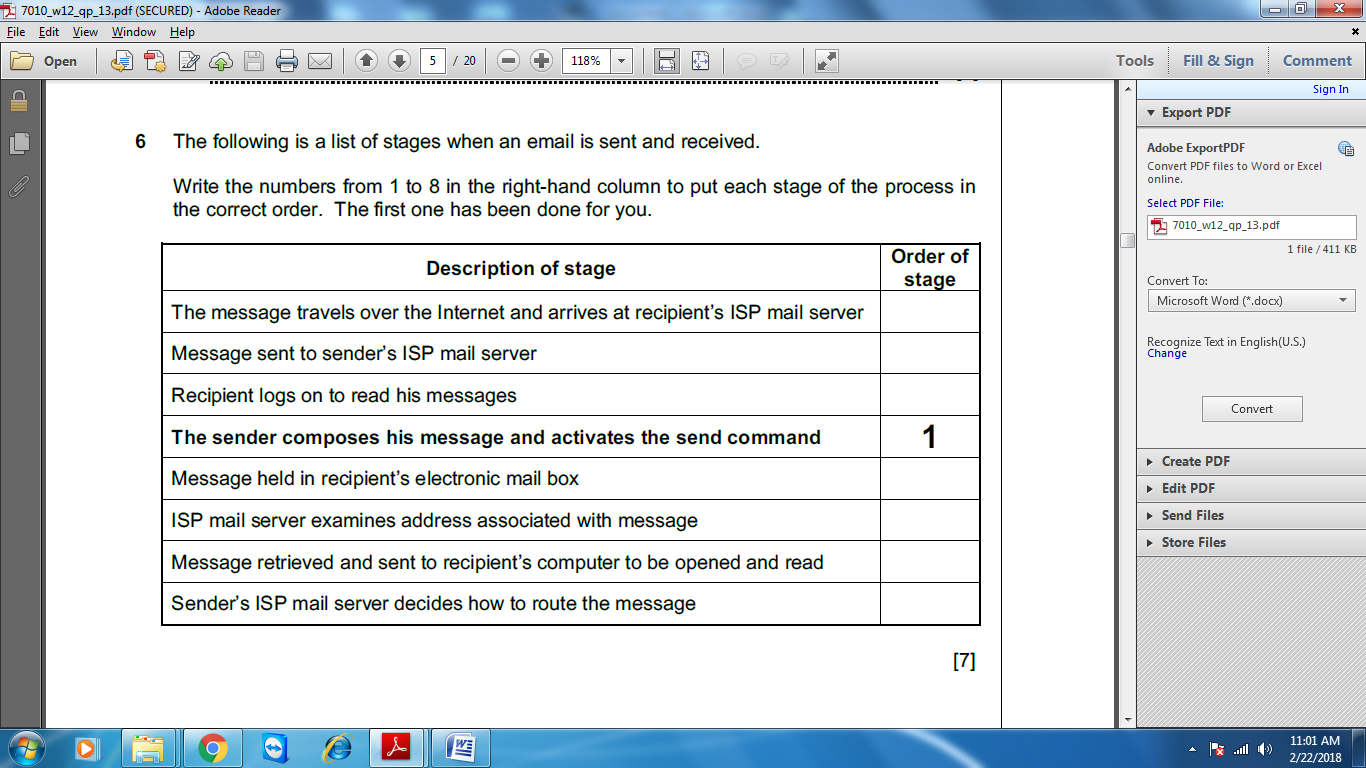 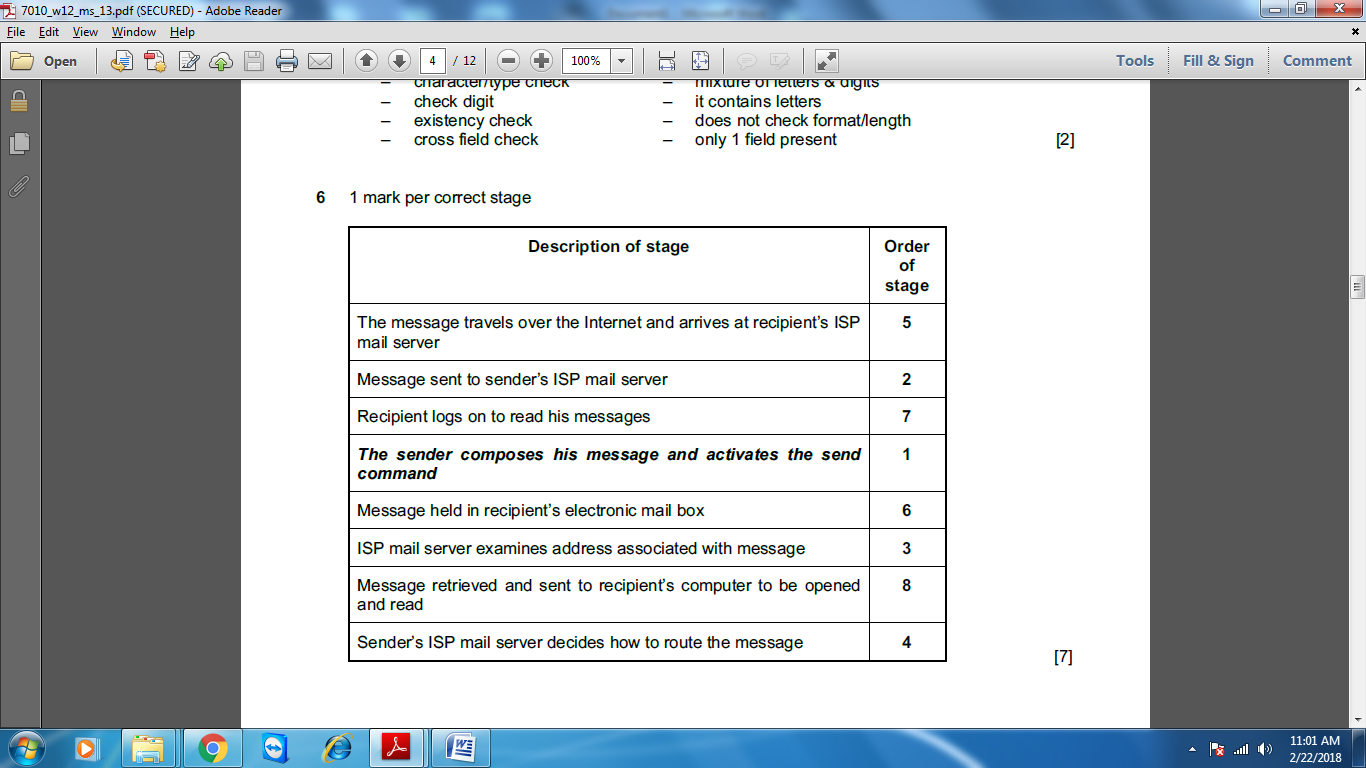 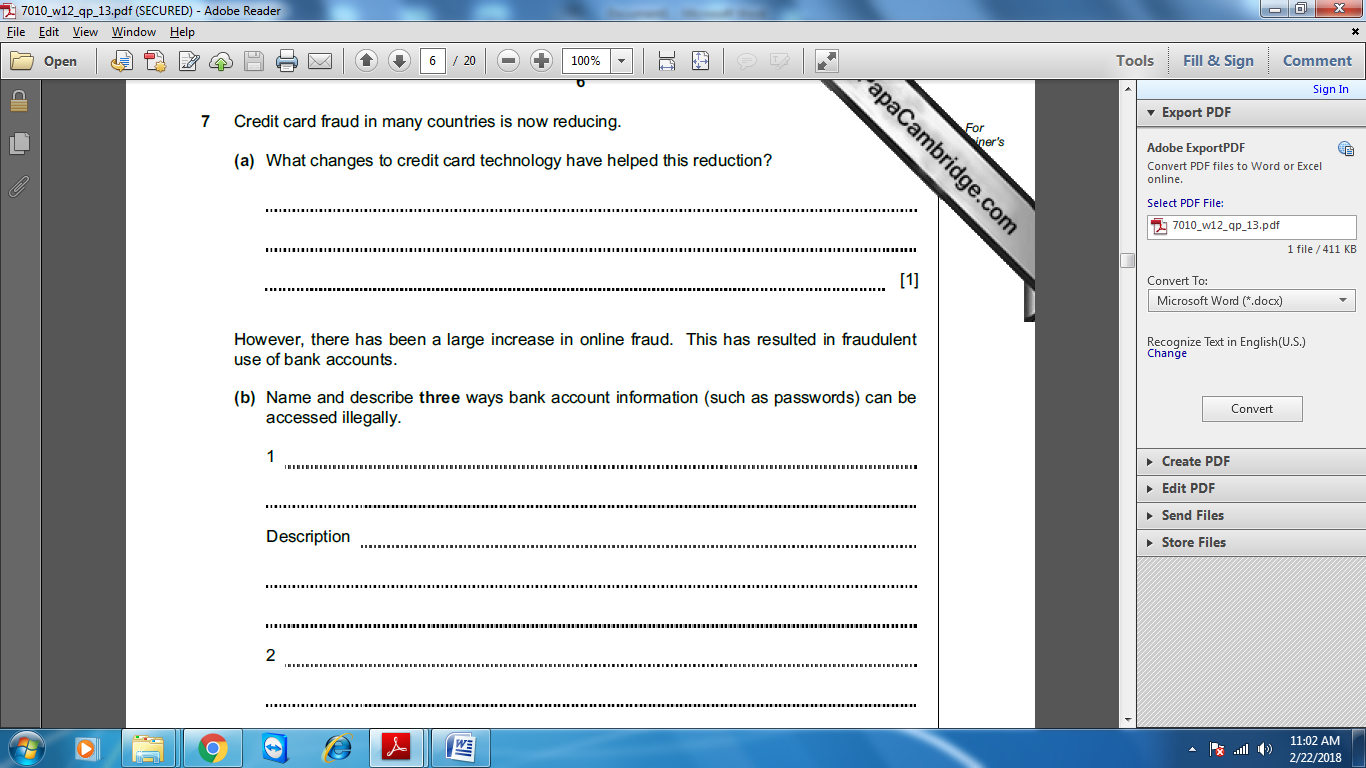 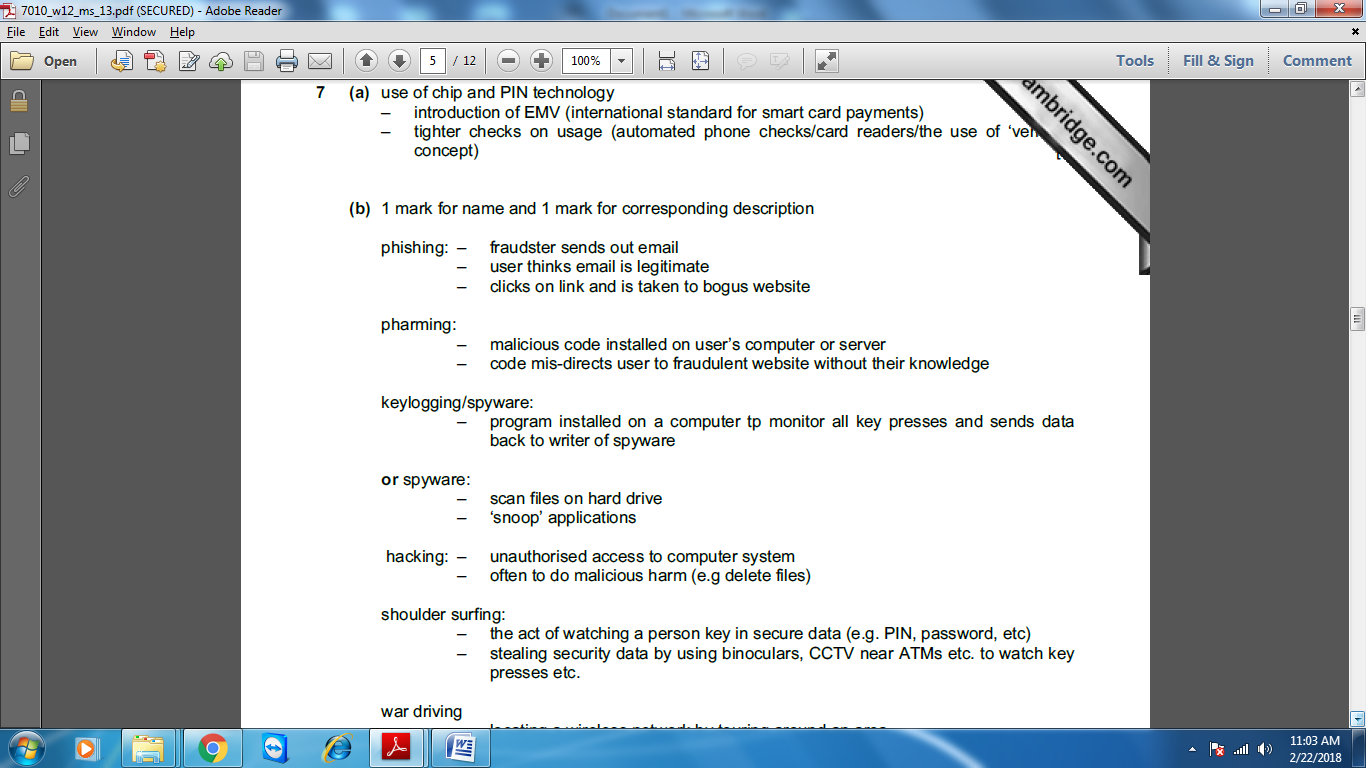 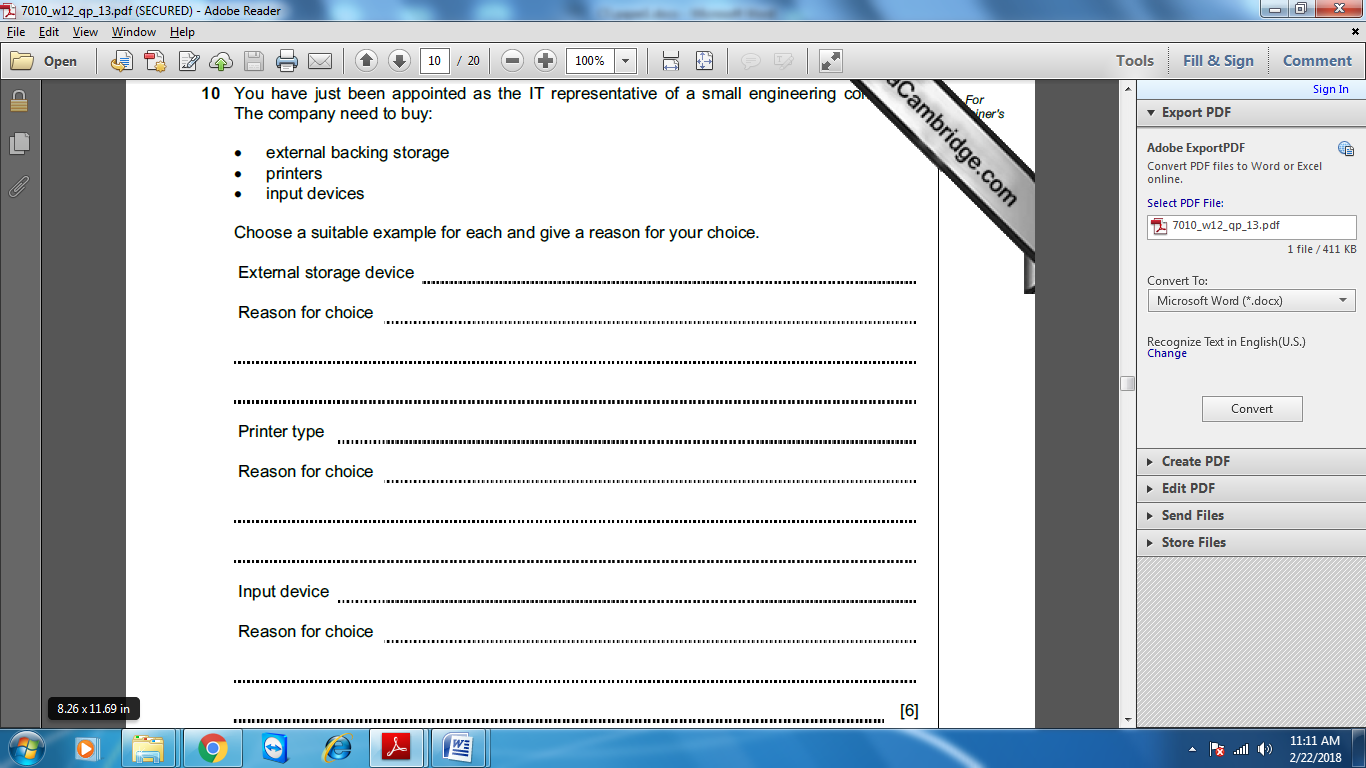 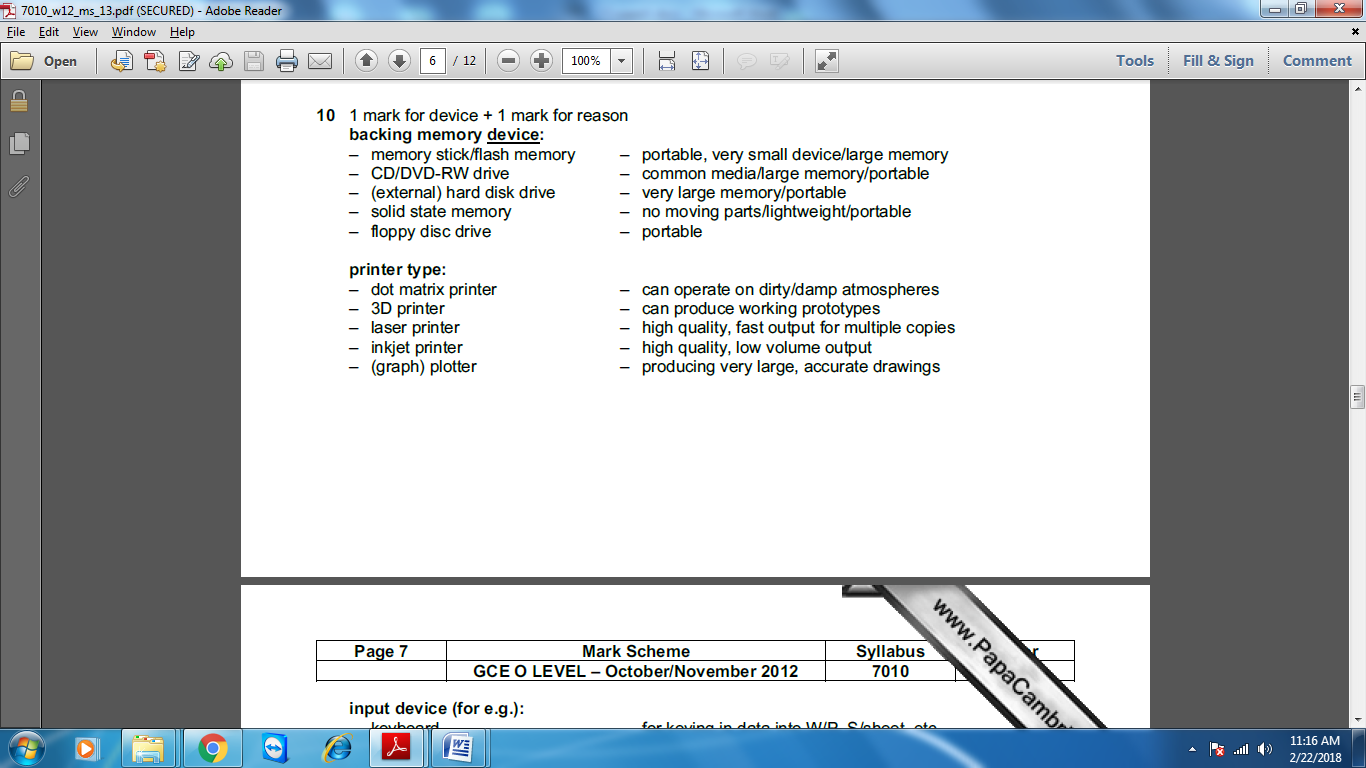 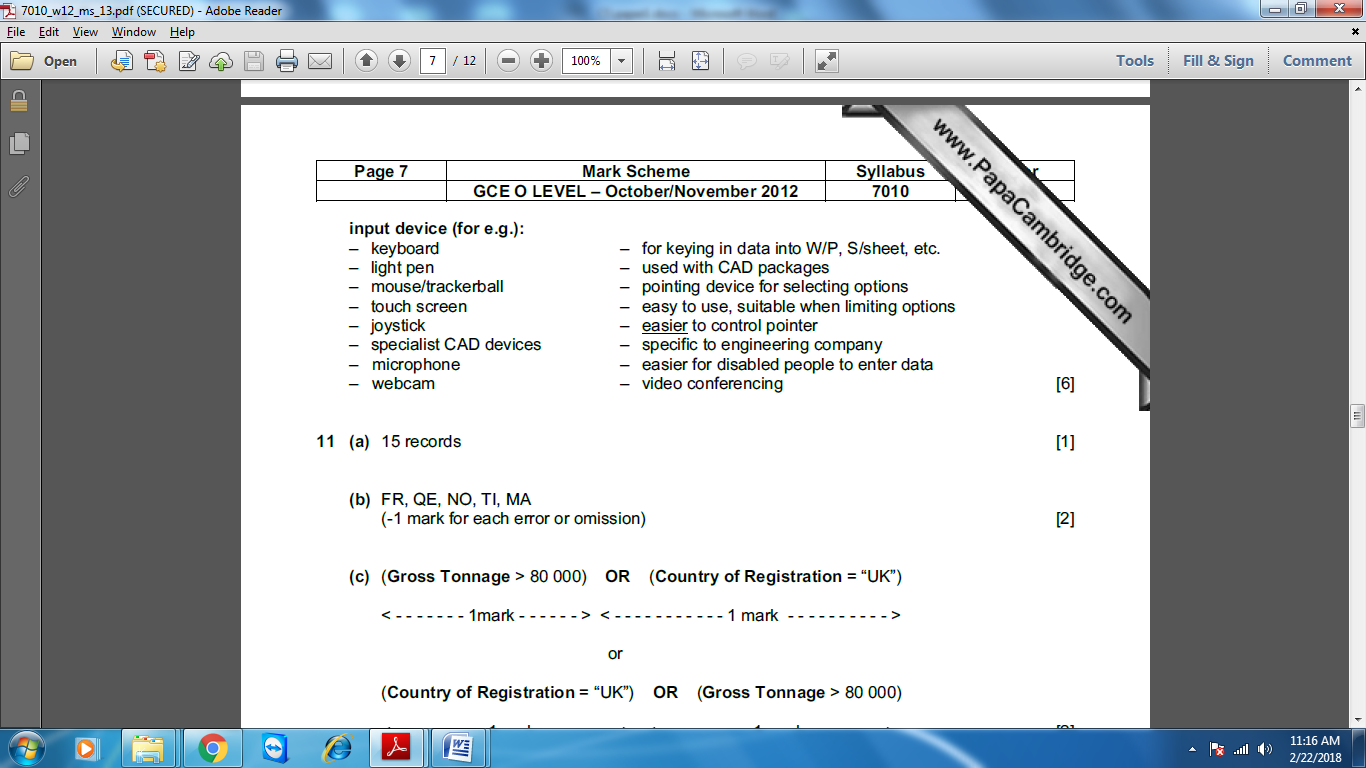 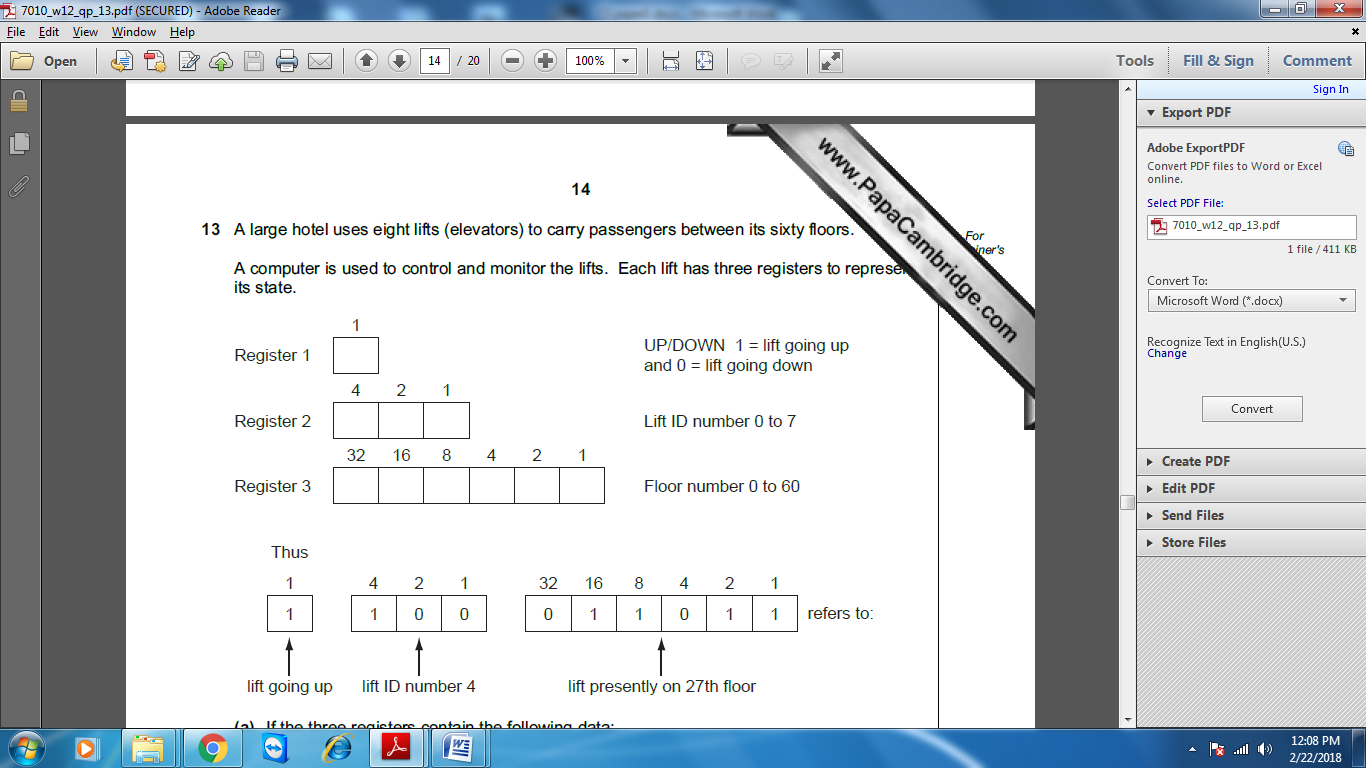 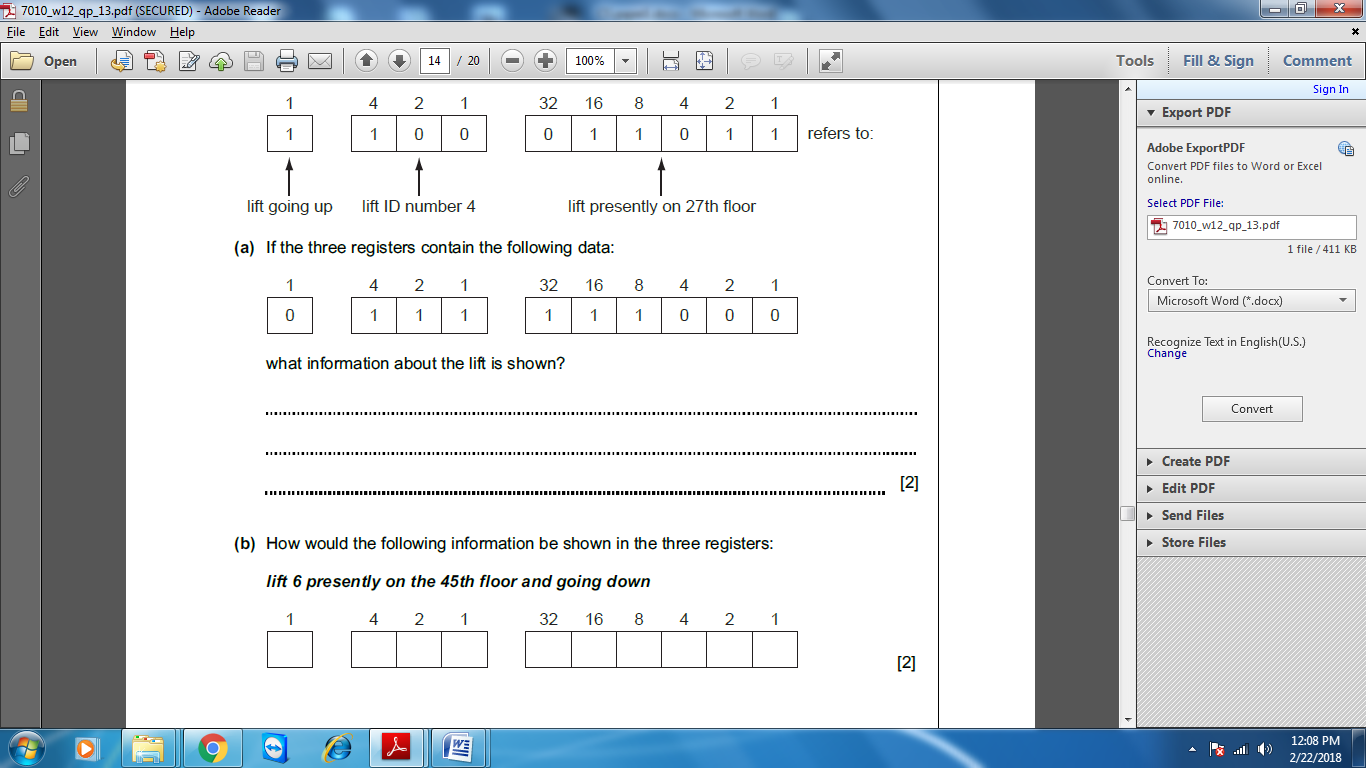 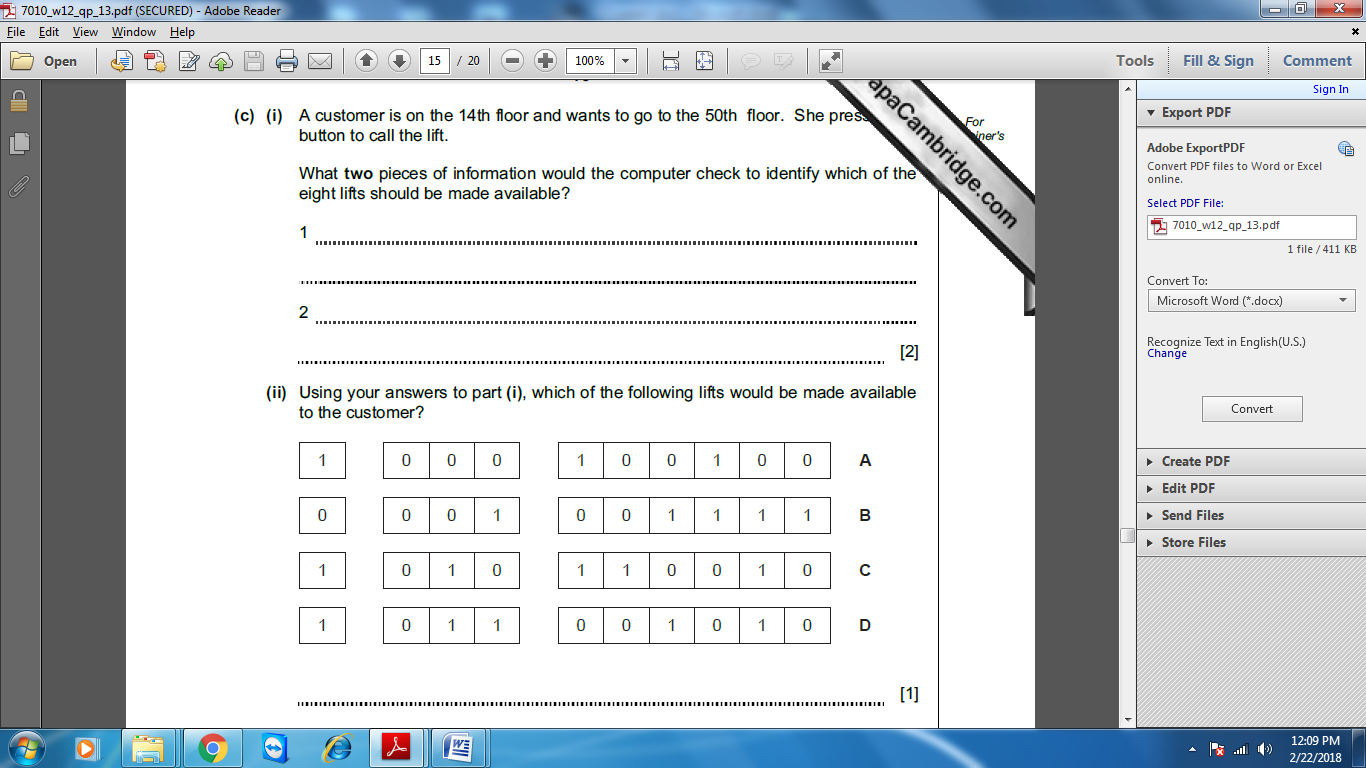 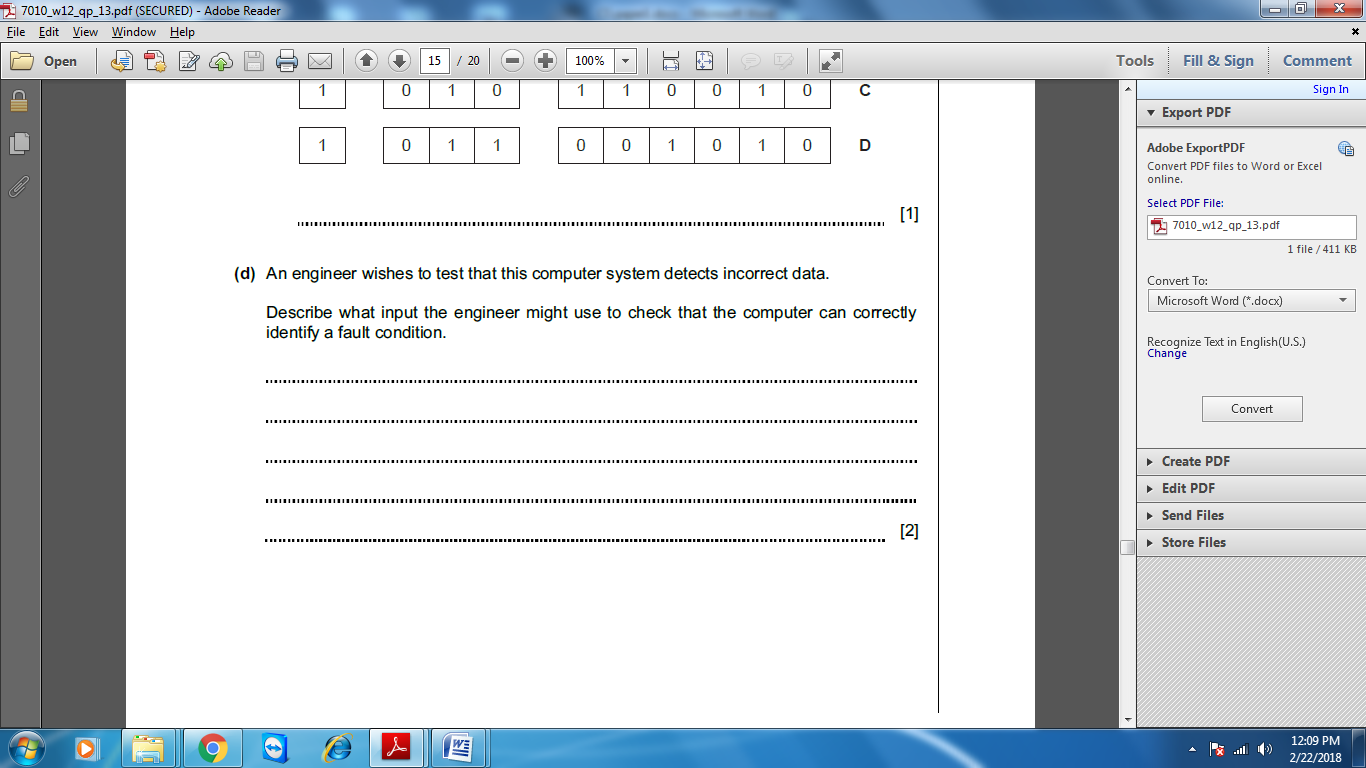 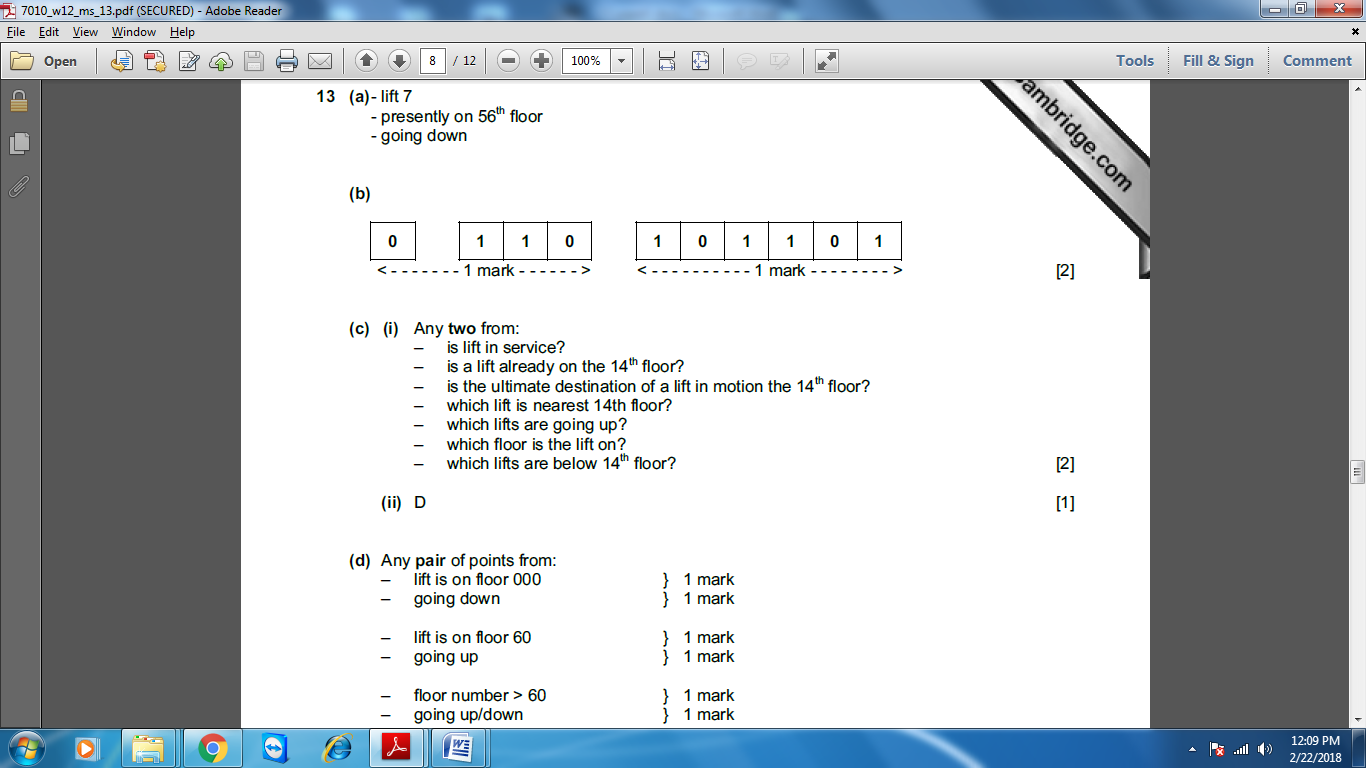 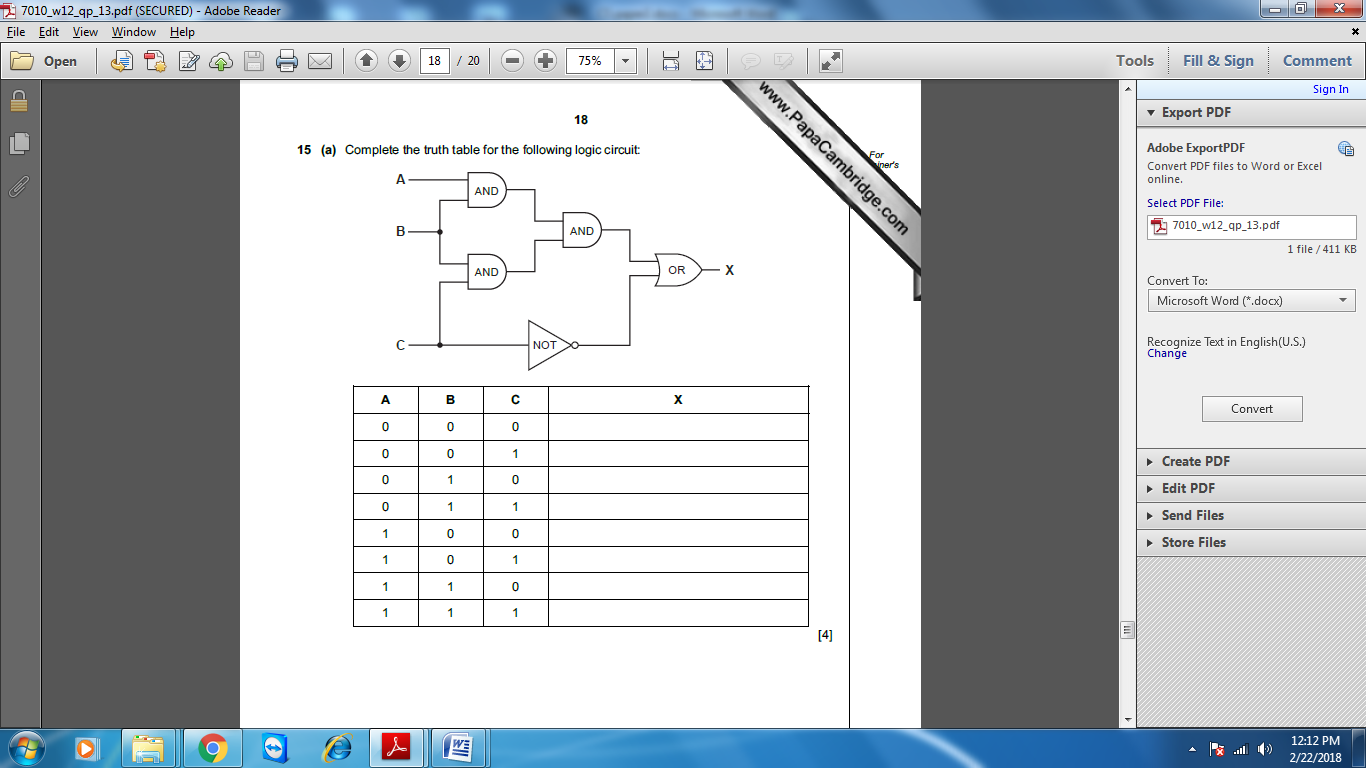 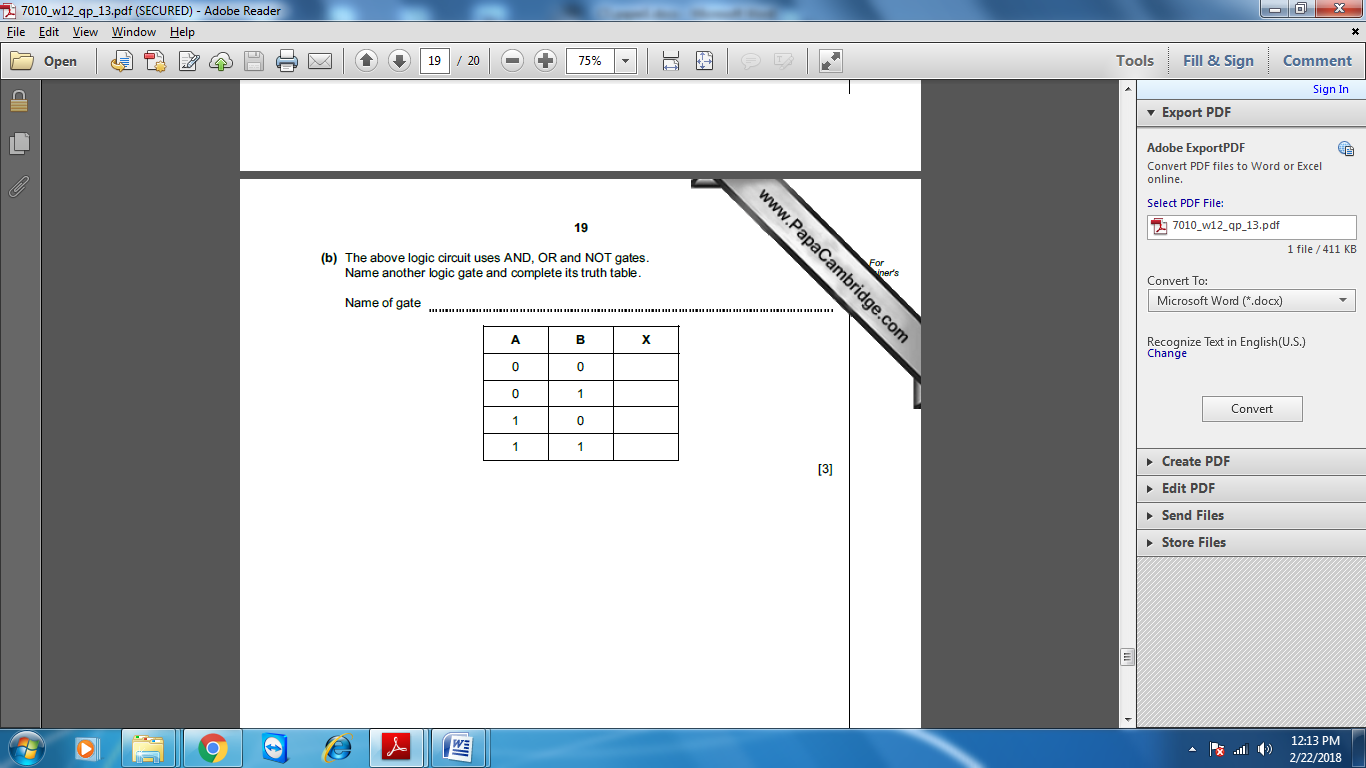 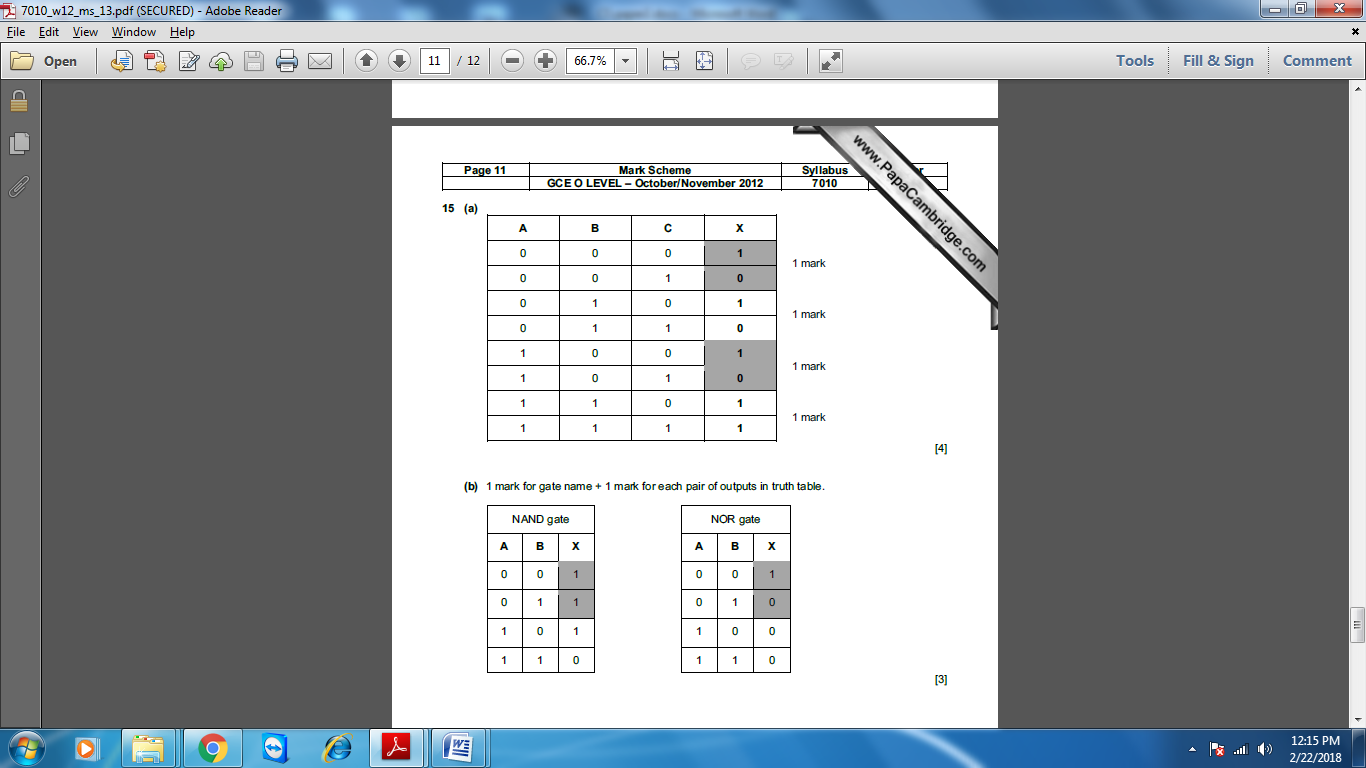 